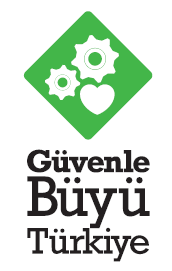 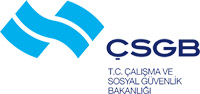 OFİSLER  İÇİN KONTROL LİSTESİ2021-2022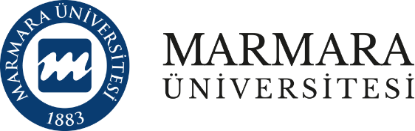 AMAÇ: Bu kontrol listesi, 20/6/2012 tarihli ve 6331 sayılı İş Sağlığı ve Güvenliği Kanunu ile 29/12/2012 tarihli ve 28512 sayılı Resmi Gazete`de yayımlanarak yürürlüğe giren İş Sağlığı ve Güvenliği Risk Değerlendirmesi Yönetmeliği uyarınca ofis alanları için risk değerlendirmesinin gerçekleştirilmesi sürecinde yol göstermek amacıyla hazırlanmıştır. İZLENECEK YOL: Kontrol listesinde, Ofislerde Alanlarda iş sağlığı ve güvenliği açısından olması/yapılması gerekenler konu başlığı ile birlikte cümleler halinde verilmiştir. Cümledeki ifade; işyerinizde gözlemlediğiniz duruma uyuyorsa “evet”, uymuyorsa “hayır” kutucuğunu işaretleyiniz. “Hayır” kutucuğunu işaretleyerek doğru olmadığını düşündüğünüz her bir durum için alınması gereken önlemleri ilgili satırdaki karşılığına yazınız. Alınması gereken önlem ile ilgili sorumlu kişiler ve tamamlanacağı tarihi belirttikten sonra risk değerlendirmesini gerçekleştiren ekipteki kişilere dokümanın her bir sayfasını paraflatıp son sayfasının ilgili kısımlarını imzalatınız.Alınması gereken önlemlere karar verirken; riskin tamamen bertaraf edilmesi, bu mümkün değil ise riskin kabul edilebilir seviyeye indirilmesi için tehlike veya tehlike kaynaklarının ortadan kaldırılması, tehlikelinin, tehlikeli olmayanla veya daha az tehlikeli olanla değiştirilmesi ve riskler ile kaynağında mücadele edilmesi gerekmektedir.Önlemler uygulanırken toplu korunma önlemlerine, kişisel korunma önlemlerine göre öncelik verilmeli ve uygulanacak önlemlerin yeni risklere neden olmaması sağlanmalıdır.* Bu kontrol listesi, 6331 sayılı Kanunun “İşverenin genel yükümlülüğü” başlıklı 4 üncü maddesi birinci fıkrasının (c) bendi uyarınca işverenlerin yapmak/yaptırmak ile yükümlü oldukları risk değerlendirmesi    çalışması yerine geçmez ancak çalışma ortamının iyileştirilmesine yönelik adımlar içerir.Birim/Bölüm Adı:Nace Kodu/Tehlike Sınıfı:YAPILIŞ TARİHİ:GEÇERLİLİK TARİHİ:İletişim Bilgileri:İşveren / İşveren Vekilinin Adı:Risk Değerlendirmesi Ekipleri:(Ad/Soyad/İmza)Risk Değerlendirmesi Yöntemi:
Risk Değerlendirmesi Ön Hazırlık Çalışması/ Check List YöntemiRisk Değerlendirmesi Ön Hazırlık Çalışması/ Check List YöntemiRisk Değerlendirmesi Ön Hazırlık Çalışması/ Check List YöntemiRisk Değerlendirmesi Ön Hazırlık Çalışması/ Check List YöntemiRisk Değerlendirmesi Ön Hazırlık Çalışması/ Check List YöntemiKonu BaşlığıKontrol ListesiEvetHayırAlınması Gereken ÖnlemSorumlu KişiTamamlanacağı TarihGENELZemin kayma veya düşmeyi önleyecek şekilde uygun malzeme ile kaplı ve iç zeminler düzenli olarak kontrol ediliyor mu?GENELZemindeki çökme, erime vb. deformasyonlar giderilmiş mi?GENELCam yüzeyler üzerinde kırık veya çatlak bulunmamakta ve uygun şekilde monte edilmiş mi?GENELOfis içerisinde duvarlara monte edilmiş raflar, TV üniteleri veya diğer malzemeler çalışanların üzerine düşmeyecek şekilde sabitlenmiş mi?GENELMerdiven genişlikleri ve basamak yükseklikleri uygun olup merdivenler boyunca tırabzanlar mevcut mu?GENELOfis içerisinde kullanılan mobilyalar düzenli olarak kontrol ediliyor mu?GENELOfiste temizlikten sorumlu kişi/kişiler belirlenmiş mi?GENELÇalışanlar, temizlikte kullanılan kimyasalların tehlikeleri ve kullanımı konusunda bilgilendirilmiş mi?GENELTemizlik yapılan alanda kaymayı önlemek için gerekli önlemler alınıyor mu?GENELOfis içerisindeki tüm alanlar düzenli olarak havalandırılıyor mu?GENELİklimlendirme cihazlarının kontrolleri düzenli aralıklarla yapılıyor mu?GENELOfis içerisindeki sıcaklık ve nemin, rahatsızlık vermeyecek düzeyde tutulması sağlanıyor mu?GENELTüm alanlarda yeterli aydınlatma bulunuyor ve aydınlatmaların çalışır halde olması sağlanıyor mu?GENELOfis içerisindeki çalışma alanlarında sigara içilmesi yasaklanmış ve çalışanlar bu konuda bilgilendirilmiş mi?GENELÇay, kahve, yemek vb. ihtiyaçların çalışma alanlarından ayrı bir yerde giderilmesi sağlanıyor mu?TERTİP - DÜZENÇalışanlar, işlerini bitirdikten sonra bütün malzemeleri yerlerine yerleştiriyorlar mı?TERTİP - DÜZENOfis içerisindeki yerleşim, çalışanların faaliyetlerini kısıtlamayacak şekilde tasarlanmış ve uygulanmış mı?TERTİP - DÜZENOfiste kullanılan kablolu aletler takılma veya düşmeyi önleyecek şekilde bulunduruluyor mu?ELEKTRİKKaçak akım rölesi ana elektrik hattına bağlanmış mı?ELEKTRİKTüm sigortaların korunaklı yerlerde olması sağlanmış mı?ELEKTRİKSabit kurulumlar ve tesisatın düzenli bakımı yetkili kişiler tarafından yapılıyor mu?ELEKTRİKElektrik/sigorta kutuları kilitlenmiş, yetkisiz kişilerin erişimleri önlenmiş mi?ELEKTRİKAçıkta kablo bulunmamakta, prizlerin sağlamlığı düzenli olarak kontrol edilmekte mi?ELEKTRİKKağıt vb. kolay tutuşabilir malzemeler, kıvılcım yayabilecek cihaz/ekipman/cisimlerden uzakta muhafaza ediliyor mu?MAKİNALARElektrikli alet/ekipmanlar, üreticilerce sağlanan Türkçe kullanım kılavuzlarında belirtilen hususlara uygun şekilde kullanılıyor mu?MAKİNALARElektrikli ekipmanlar düzenli olarak kontrol ediliyor, bozuk veya arızalı ekipmanların kullanımı engelleniyor mu?MAKİNALARÇalışanlar, elektrikli aletlerin güvenli kullanımları ile ilgili bilgilendirilmişler mi?ASANSÖRLER(Ofis/büronun bir yapının tümünde faaliyet göstermesi halinde)Asansörler düzenli olarak kontrol ediliyor ve periyodik bakımları yapılıyor mu?ASANSÖRLER(Ofis/büronun bir yapının tümünde faaliyet göstermesi halinde)Asansör içi ve önü aydınlatmaları yeterli düzeyde mi?ASANSÖRLER(Ofis/büronun bir yapının tümünde faaliyet göstermesi halinde)Asansör makine dairesine yetkisiz kişilerin girişi engelleniyor mu?ASANSÖRLER(Ofis/büronun bir yapının tümünde faaliyet göstermesi halinde)Asansör içerisinde bulunan havalandırma sisteminin çalışıp çalışmadığı düzenli aralıklarla kontrol ediliyor mu?YANGIN(Ofis/büronun bir yapının tümünde faaliyet göstermesi halinde)Yangın merdiveni kapıları/apartman kapısı/acil çıkışlar kilitli olmayıp her an açılabilir durumda mı?YANGIN(Ofis/büronun bir yapının tümünde faaliyet göstermesi halinde)Yangın merdiveni kapıları/apartman kapısı/acil çıkış kapıları dışarıya doğru açılıyor mu?YANGIN(Ofis/büronun bir yapının tümünde faaliyet göstermesi halinde)Yangın merdiveni kapıları/apartman kapısı/acil çıkışların önünde ve tüm yol boyunca kaçışı engelleyecek bir malzeme bulunmaması sağlanıyor mu?YANGIN(Ofis/büronun bir yapının tümünde faaliyet göstermesi halinde)Kapı ve kaçış yollarını gösteren acil durum levhaları uygun yerlere yerleştirilmiş, yangın merdiveninde ışıklandırma sağlanmış mı?YANGIN(Ofis/büronun bir yapının tümünde faaliyet göstermesi halinde)Yangın söndürücüleri mevcut ve son kullanma tarihleri kontrol ediliyor mu?YANGIN(Ofis/büronun bir yapının tümünde faaliyet göstermesi halinde)Acil duruma neden olan olaya ilişkin (yangın, gaz kaçağı, deprem vb.) telefon numaraları görünür yer(ler)e asılmış mı?YANGIN(Ofis/büronun bir yapının tümünde faaliyet göstermesi halinde)Acil durumlar ile ilgili iletişime geçilecek telefon numaraları (yangın, ambulans, polis vb.) ofis içerisinde görünür bir yere asılmış mı?GÜRÜLTÜOfis içerisinde insanlardan, makine veya donanımlardan kaynaklanabilecek veya dış ortam kaynaklı gürültünün rahatsız edici düzeyde olmaması sağlanmış mı?ELLE TAŞIMAElle taşınamayacak kadar ağır yüklerin çalışanlarca kaldırılması engelleniyor mu?ELLE TAŞIMAYüklerin elle taşınmasının da neden olabileceği kas iskelet sistemi hastalıklarına karşı çalışanlar bilgilendirilmiş mi?EKRANLI ARAÇLARLA ÇALIŞMA Ofiste kullanılan ekranlı araçlar uygun yerlere yerleştirilmiş mi?EKRANLI ARAÇLARLA ÇALIŞMA Ekranlı araçların veya diğer ekipmanların uzun süreli kullanımından kaynaklanabilecek kas iskelet sistemi hastalıklarına karşı gerekli önlemler alınıyor mu?ERGONOMİ ve MONOTON ÇALIŞMAÇalışanların uzun süre aynı pozisyonda veya fiziksel anlamda zorlayıcı çalışmaları (ağır yük kaldırma dahil) engelleniyor mu?ERGONOMİ ve MONOTON ÇALIŞMAÇalışanlara yaptıkları işe uygun masa, sandalye veya destek ekipmanları sağlanıyor mu?ERGONOMİ ve MONOTON ÇALIŞMAFazlaca yukarıya uzanmayı veya aşağıya eğilmeyi gerektiren işlerde çalışanların uzun süre hareketsiz aynı pozisyonda kalması engelleniyor mu?PSİKOSOSYAL ETKENLERÇalışanlar, maruz kalabilecekleri olumsuz davranışlar (tehdit, hakaret vs.) karşısında nasıl davranacaklarını biliyorlar mı?PSİKOSOSYAL ETKENLERÇalışanlar ile işveren(ler) arasında iyi bir iletişim sağlanıyor mu?PSİKOSOSYAL ETKENLEROfiste yürütülen işler ile ilgili çalışanların görüşleri alınıyor ve işyerinde iş sağlığı ve güvenliğinin sağlanması hususunda katılımları destekleniyor mu?PSİKOSOSYAL ETKENLERÇalışanlar; yetki, sorumluluk ve çalışma hedeflerini net olarak biliyorlar mı?PSİKOSOSYAL ETKENLERÇalışanlara, görev ve sorumlulukları haricinde talimat verilmemesine dikkat ediliyor mu?KAZALAR ve HASTALIKLARÇalışanların işe giriş ve periyodik muayeneleri zamanında yaptırılıyor mu?KAZALAR ve HASTALIKLARÇalışanların karşı karşıya kaldıkları kazalar ve işe bağlı hastalıklar Sosyal Güvenlik Kurumuna rapor ediliyor mu?KAZALAR ve HASTALIKLARÇalışanların karşı karşıya kaldıkları önceden olmuş kazalar veya işe bağlı hastalıklar incelenerek yeniden meydana gelmeleri önleniyor mu?KAZALAR ve HASTALIKLARİçerisinde yeterli malzeme bulunan ilkyardım çantası temin edilmiş mi?EĞİTİM ve BİLGİLENDİRMEÇalışanlara (çıraklar ve genç çalışanlar da dahil olmak üzere) genel iş sağlığı ve güvenliği eğitimi verilmiş mi?EĞİTİM ve BİLGİLENDİRMEÇalışanlar, yaptıkları iş konusunda eğitilmiş ve yönlendirilmiş mi?EĞİTİM ve BİLGİLENDİRMEÇalışanlar, özellikle kas iskelet sistemi hastalıklarından korunma konusunda bilgilendirilmiş mi?